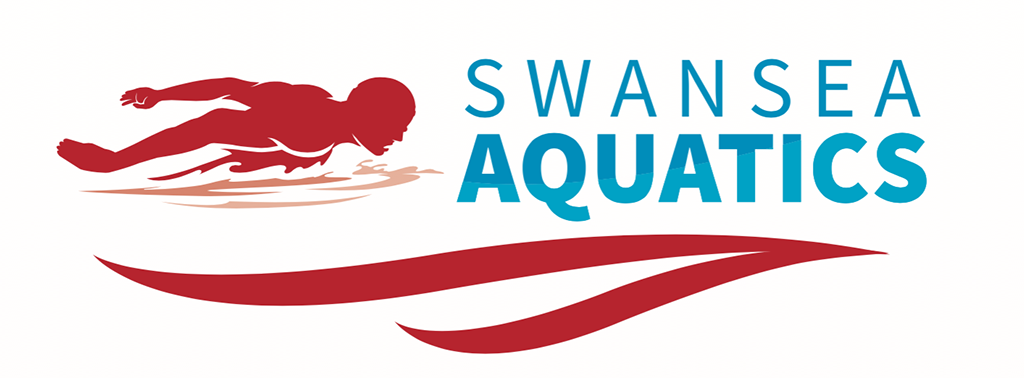 COVID-19 PROTOCOL FOR SWANSEA AQUATICS SWIMMERS TRAINING AT PENYRHEOL LEISURE CENTREIMPORTANT: Please do not present yourself for training or attend any facility if :You currently have any symptoms of COVID-19 orHave been in contact with a known Covid-19 case, are self-isolating or you have been told to self-isolate by your school or NHS Wales Track, Trace, Protect Service or Travelled back from a country requiring you to quarantine in the last 14 days orYour area is in a Local Lockdown.SHOULD THE ABOVE NOT APPLY PLEASE FOLLOW THE STEPS BELOW:Swimmers should take a temperature test at home. If your temperature is 37.5 degrees or higher you must remain at home and not attend training or go to the facility.Swimmers should arrive at the venue ‘beach ready’ no earlier than 10 minutes prior to the session. Ensure you maintain 2m social distancing whilst entering the facility and keep your face covering on whilst inside the building.Queue in front of the Covid Rep who will be in front of the Reception area.You will be asked the following questions:Have you been asked to Self-isolate within the last 14 days.Do you have a high temperatureDo you have a new or persistent coughDo you have a loss of taste or smellDo you have an underlying medical condition that may be a contributing factor to any of the aboveDo you or have you had any diarrhoea, vomiting or nausea within the last 48 hoursEnter the facility keeping to the right and use the hand sanitiser at reception as you walk inWalk to the spectator area (parents can accompany their child/children to this point, wearing a face covering)Once they have walked through the barrier and into the care of the coach, parents must leave following the one way system via the fire exit.Move to your designated lane and start the training session. You will be at alternating ends of the pool, your coach will direct you.When the training session has finished exit the pool area with your face covering on and move to a changing cubicle.Swimmers have a maximum of 15 minutes to change and leave the area. Ensure you are wearing your face covering when leaving your changing cubicle.Swimmers must leave the facility immediately moving straight to the car park for pick up.PLEASE NOTE - It is essential that Parents are contactable throughout the session. Reviewed 26/04/21